POSTDOC REGISTRATION FORM    University:		……………………………………………………......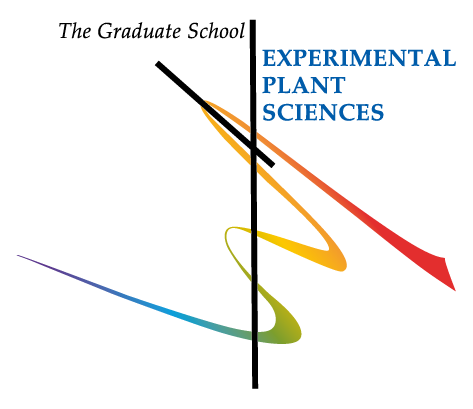     Faculty:		.…………………………………………………….....    Department:		.…………………………………………………….....    Laboratory/Group:	.…………………………………………………….....GENERAL INFORMATION:First: …………………………………………………………………………………………………....Prefix: …………………………………………………………………………………………………....Family name: …………………………………………………………………………………………………....Initials: …………………..................Title(s): ……………………….........E-mail*: …………………………………………………………………………………………………....Nationality: ……………………......Period of appointment:		Start: ...................................... End: ........................................Financial source(s): ………………………………………………………………………………………………………POSTDOC COUNCIL:Would you like to join the postdoc council:…………. Yes…………………… No……………………. *The postdoc council has an online platform to exchanges ideas and events. Can we share your email address with them for this purpose? …………Yes …………………………………….No……………………….If you have any question/remarks, you can contact the postdoc council via: eps.postdoc.council@gmail.com.PROJECT Project title (English): ……………………………………………………………………………………………………...EPS theme:	…………………………………………………………………………………………………………...Expertise:           ………………………………………………………………………………………………………OTHER PROJECT MEMBERS	  			NAME AND TITLE				ORGANISATION	Leader of the project	....................................................................		........................................................Other scientific staff	....................................................................		........................................................				....................................................................		........................................................Technicians		....................................................................		........................................................				....................................................................		........................................................